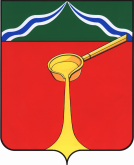 Калужская областьАдминистрация муниципального района«Город Людиново и Людиновский район»П О С Т А Н О В Л Е Н И Еот 28августа2018 г.                                                         № 1224О   годовом   плане   проверок   соблюденияземельного             законодательства         на территории      муниципального         района«Город  Людиново  и Людиновский  район»	В соответствии со статьёй 72 Земельного кодекса Российской Федерации, на основании решения Людиновского  Районного  Собрания от 06.06.2017г. № 20 «Об утверждении положения «Об осуществлении муниципального земельного контроля и реализации полномочий муниципального района в сфере недропользования на территории муниципального района «Город Людиново и Людиновский район»», администрация муниципального района «Город Людиново и Людиновский район»            ПОСТАНОВЛЯЕТ:Утвердить годовой план  проверок соблюдения земельного законодательства на территории Людиновского района, Калужской области на 2019 год (приложение № 1). Утвердить план-график работы отдела сельского хозяйства по проведению муниципального земельного контроля и реализации полномочий муниципального района в сфере недропользования на территории муниципального района «Город Людиново и Людиновский район» (приложение №2). Настоящее постановление вступает в силу после его официального опубликования в газете «Людиновский рабочий», подлежит размещению в сети интернет и в Реестре НПА Калужской области.       4. Контроль за исполнением настоящего постановления администрации возложить на заместителя главы администрации муниципального района В.Н.Фарутина.Глава администрациимуниципального района                                              Д.М. АганичевПриложение № 1                                                                                 к постановлению администрации  МР                                                                                 «Город Людиново и Людиновский район»         от 28 августа 2018 г. № 1224Годовой планпроверок соблюдения земельного законодательства натерритории Людиновского района Калужской области на 2019 год.											 Приложение № 2                                                                                 к постановлению администрации  МР                                                                                 «Город Людиново и Людиновский район»                                                                                  от 28 августа 2018 г. № 1224ПЛАН-ГРАФИКпроведения муниципального земельного контроля и реализации полномочий муниципального района в сфере недропользования на территории муниципального района «Город Людиново и Людиновский район» на 2019 год.№п/пНаименование объекта проверки1.Земельный участок площадью 6,50 га, с кадастровым номером 40:12:040401:26 расположенный в районе д. Печки, находящийся в собственности  гр. Р.П.И.2.Земельные участки общей площадью 55,62 га, с кадастровыми номерами 40:12:060601:90, 40:12:060601:89, 40:12:060601:88, 40:12:060601:87, 40:12:060601:86, 40:12:060601:85, 40:12:060601:84, 40:12:060601:83, 40:12:060601:91 расположенные в районе ч. Чёрный Поток, находящиеся в собственности С.Е.О.3.Земельный участок площадью 5,95 га, с кадастровым номером 40:12:060701:117 расположенный в районе д. Дубровка, находящийся в собственности гр. Ф.Л.А.                                                         4.Земельные участки  площадью 16,5 га, с кадастровыми номерами 40:12050501:8, 40:12:050501:9 расположенный в районе д. Запрудное, находящиеся в собственности  гр. Б.Е.Н.                                                                                       5.Земельный участок площадью 5,68га, с кадастровым номером 40:12:081101:58 расположенный в районе с. Заречный, находящийся в собственности гр. К.Н.Д. 6.Земельный участок площадью 7,37 га, с кадастровым номером 40:12:081101:59 расположенный в районе с. Заречный, находящийся в собственности гр. К.С.А.  7.Земельный участок площадью 1,52 га, с кадастровым номером 40:12:081402:62 расположенный в районе д. Голосиловка, находящийся в собственности  гр. Т.О.А. 8.Земельный участок площадью 9,11 га, с кадастровым номером 40:12:081201:39 расположенный в районе д. Еловка, находящийся в собственности гр. В.Н.Трусова9.Земельный участок площадью 8,7 га, с кадастровым номером 40:12:050501:6 расположенный в районе д. Запрудное, находящийся в собственности гр. К.Е.А. 10.Земельный участок площадью 3,20 га, с кадастровым номером 40:12:081205:2 расположенный в районе д. Крынки, находящийся в собственности гр. А.Т.Е.                                                                    11.Земельный участок площадью 6,98 га, с кадастровым номером 40:12:080703:460 расположенный в районе д. Вербежичи, находящийся в собственности гр. Л.В.Н. 12.Земельный участок площадью 22,26 га, с кадастровым номером 40:12:051101:34 расположенный в районе д. Андреево Палики, находящийся в собственности гр. С.Е.А.13.Земельный участок площадью 8,37 га, с кадастровым номером 40:12:050501:7 расположенный в районе д. Запрудное, находящийся в собственности гр.  К.А.П.14.Земельные участки площадью 25,08 га, с кадастровыми номерами 40:12:070201:20, 40:12:070401:1, 40:12:070401:2 расположенные в районе д. Свиная, находящиеся в собственности гр. Г.А..15.Земельный участок площадью 5,70 га, с кадастровым номером 40:12:070303:4 расположенный в районе д. Мосеевка, находящийся в собственности гр. Р.Д.Н. 16.Земельный участок площадью 13,8 га, с кадастровым номером 40:12:000000:186 расположенный в районе д. Войлово, находящийся в собственности гр. Л.А.Е.17.Земельный участок площадью 5,50 га, с кадастровыми номерами 40:12:070202:122, расположенные в районе д. Мостовка, находящийся на праве аренды у гр. Р.А.П.18.Земельные участки площадью 44,7 га, с кадастровыми номерами 40:12:060701:121, 40:12:060701:178, 40:12:060701:119, 40:12:060701:120, 40:12:060701:127 расположенные КСП "Революция" в районе д. Заболотье, находящиеся в собственности гр. Б.А.Д.19.Земельный участок площадью 11,80 га, с кадастровым номером 40:12:060701:122 расположенный в районе д. Кургановка, находящийся в собственности гр. Б.З.Д. 20.Земельный участок площадью 8,2 га, с кадастровым номером 40:12:081002:4 расположенный в районе д. Кургановка, находящийся в собственности гр. К.А.В. 21.Земельный участок площадью 4,5 га, расположенный в районе д. Андреево Палики, находящиеся в собственности гр. Т.В.В.                                                                                         22.Земельный участок площадью 4,1 га, с кадастровым номером 40:12:080301:75 расположенный в районе д. Кургановка, находящийся в собственности гр. К.В.И. 23.Земельный участок площадью 11,8 га, с кадастровым номером 40:12:060701:125 расположенный в районе д. Кургановка, находящийся в собственности гр. Ш.А.И. 24.Земельный участок площадью 11,8 га, с кадастровым номером 40:12:060701:124 расположенный в районе д. Кургановка, находящийся в собственности гр. Т.Н.Н. 25.Земельные участки площадью 94,23 га, с кадастровыми номерами 40:12:050901:22, 40:12:050901:20 расположенные в районе д. Котовичи, находящийся в собственности гр. А.А.И.26.Земельный участок площадью 60,0 га, с кадастровым номером 40:12:051101:27 расположенный в районе КСП "Буканское", находящийся на праве аренды  гр. А.С.Н. 27.Земельный участок площадью 45га, с кадастровым номером 40:12:051001:31 расположенный в районе КСП "Буканское", находящийся на праве аренды гр. О.О.Г. 28.Земельный участок площадью 10,52 га, с кадастровым номером 40:12:051101:28 расположенный в районе КСП "Буканское", находящийся на праве аренды гр. Ш.Ю.М. 29.Земельный участок площадью 75,0 га, с кадастровым номером 40:12:051204:62 расположенный в районе КСП "Буканское", находящийся на праве аренды гр. В.М.М. 30.Земельный участок площадью 8,42 га, с кадастровым номером 40:12:050501:5 расположенный в районе д. Запрудное, находящийся в собственности гр. Л.М.В.31.Земельный участок площадью 11,6 га, расположенный в районе д. Игнатовка, находящийся в собственности гр. П.В.М.№п\п№п\пНаименованиефизических лицЦель иоснованиепроведения плановой проверкиЦель иоснованиепроведения плановой проверкиЦель иоснованиепроведения плановой проверкиНаименование объекта проверкиНаименование объекта проверкиНаименование объекта проверкиДата проведения проверкиДата проведения проверкиДата проведения проверкиДата проведения проверкиОтветственное лицо по осуществлению муниципального земельного контроля1.1.Р.П.И.Проверка использования земельного участка в соответствии с его целевым назначениемПроверка использования земельного участка в соответствии с его целевым назначениемПроверка использования земельного участка в соответствии с его целевым назначениемЗемельный участок площадью 6,40 га,расположенный в районе д. ПечкиЗемельный участок площадью 6,40 га,расположенный в районе д. ПечкиЗемельный участок площадью 6,40 га,расположенный в районе д. Печки19.07.201919.07.201919.07.201919.07.2019сотрудник отдела сельского хозяйства2.2.С.Е.О.Проверка использования земельных участков в соответствии с его целевым назначениемПроверка использования земельных участков в соответствии с его целевым назначениемПроверка использования земельных участков в соответствии с его целевым назначениемЗемельные участки общей площадью 55,62 га, расположенные в районед. Ч. ПотокЗемельные участки общей площадью 55,62 га, расположенные в районед. Ч. ПотокЗемельные участки общей площадью 55,62 га, расположенные в районед. Ч. Поток22.04.201922.04.201922.04.201922.04.2019сотрудник отдела сельского хозяйства	3.Ф.ЛА.Ф.ЛА.Ф.ЛА.Проверка использования земельного участка в соответствии с его целевым назначениемПроверка использования земельного участка в соответствии с его целевым назначениемПроверка использования земельного участка в соответствии с его целевым назначениемЗемельный участок площадью 5,95 га, расположенный в районед. ДубровкаЗемельный участок площадью 5,95 га, расположенный в районед. ДубровкаЗемельный участок площадью 5,95 га, расположенный в районед. Дубровка27.05.201927.05.2019сотрудник отдела сельского хозяйствасотрудник отдела сельского хозяйства4.Б.Е.Н.Б.Е.Н.Б.Е.Н.Проверка использования земельных участков в соответствии с его целевым назначениемПроверка использования земельных участков в соответствии с его целевым назначениемПроверка использования земельных участков в соответствии с его целевым назначениемЗемельные участки площадью 16,5 га, расположенные в районед. ЗапрудноеЗемельные участки площадью 16,5 га, расположенные в районед. ЗапрудноеЗемельные участки площадью 16,5 га, расположенные в районед. Запрудное19.03.201919.03.2019сотрудник отдела сельского хозяйствасотрудник отдела сельского хозяйства5.К.Н.Д.К.Н.Д.К.Н.Д.Проверка использования земельного участка в соответствии с его целевым назначениемПроверка использования земельного участка в соответствии с его целевым назначениемПроверка использования земельного участка в соответствии с его целевым назначениемЗемельный участок площадью 5,68га, расположенный в районес. ЗаречныйЗемельный участок площадью 5,68га, расположенный в районес. ЗаречныйЗемельный участок площадью 5,68га, расположенный в районес. Заречный05.04.201905.04.2019сотрудник отдела сельского хозяйствасотрудник отдела сельского хозяйства6.К.С.И.К.С.И.К.С.И.Проверка использования земельного участка в соответствии с его целевым назначениемПроверка использования земельного участка в соответствии с его целевым назначениемПроверка использования земельного участка в соответствии с его целевым назначениемЗемельный участок площадью 7,37га, расположенный в районес. ЗаречныйЗемельный участок площадью 7,37га, расположенный в районес. ЗаречныйЗемельный участок площадью 7,37га, расположенный в районес. Заречный05.04.201905.04.2019сотрудник  отдела сельского хозяйствасотрудник  отдела сельского хозяйства7.Т.О.А.Т.О.А.Т.О.А.Проверка использования земельного участка в соответствии с его целевым назначениемПроверка использования земельного участка в соответствии с его целевым назначениемПроверка использования земельного участка в соответствии с его целевым назначениемЗемельный участок площадью 1,52 га, расположенный в районес. ГолосиловкаЗемельный участок площадью 1,52 га, расположенный в районес. ГолосиловкаЗемельный участок площадью 1,52 га, расположенный в районес. Голосиловка16.04.201916.04.2019сотрудник отдела сельского хозяйствасотрудник отдела сельского хозяйства8.Т.В.Н.Т.В.Н.Т.В.Н.Проверка использования земельного участка в соответствии с его целевым назначениемПроверка использования земельного участка в соответствии с его целевым назначениемПроверка использования земельного участка в соответствии с его целевым назначениемЗемельный участок площадью 9,11 га, расположенный в районед. ЕловкаЗемельный участок площадью 9,11 га, расположенный в районед. ЕловкаЗемельный участок площадью 9,11 га, расположенный в районед. Еловка26.04.201926.04.2019сотрудник отдела сельского хозяйствасотрудник отдела сельского хозяйства9.К.Е.А.К.Е.А.К.Е.А.Проверка использования земельного участка в соответствии с его целевым назначениемПроверка использования земельного участка в соответствии с его целевым назначениемПроверка использования земельного участка в соответствии с его целевым назначениемЗемельный участок площадью 8,7 га, расположенный в районед. ЗапрудноеЗемельный участок площадью 8,7 га, расположенный в районед. ЗапрудноеЗемельный участок площадью 8,7 га, расположенный в районед. Запрудное23.05.201923.05.2019сотрудник отдела сельского хозяйствасотрудник отдела сельского хозяйства10.А.Т.Е.А.Т.Е.А.Т.Е.Проверка использования земельного участка в соответствии с его целевым назначениемПроверка использования земельного участка в соответствии с его целевым назначениемПроверка использования земельного участка в соответствии с его целевым назначениемЗемельный участок площадью 3,20 га, расположенный в районед. КрынкиЗемельный участок площадью 3,20 га, расположенный в районед. КрынкиЗемельный участок площадью 3,20 га, расположенный в районед. Крынки26.04.201926.04.2019сотрудник отдела сельского хозяйства сотрудник отдела сельского хозяйства 11.Л.В.Н.Л.В.Н.Л.В.Н.Проверка использования земельного участка в соответствии с его целевым назначениемПроверка использования земельного участка в соответствии с его целевым назначениемПроверка использования земельного участка в соответствии с его целевым назначениемЗемельный участок площадью 6,98  га, расположенный в районед. ВербежичиЗемельный участок площадью 6,98  га, расположенный в районед. ВербежичиЗемельный участок площадью 6,98  га, расположенный в районед. Вербежичи28.02.201928.02.2019сотрудник отдела сельского хозяйствасотрудник отдела сельского хозяйства12.С.Н.А.С.Н.А.С.Н.А.Проверка использования земельного участка в соответствии с его целевым назначениемПроверка использования земельного участка в соответствии с его целевым назначениемПроверка использования земельного участка в соответствии с его целевым назначениемЗемельный участок площадью 22,25 га, расположенный в районед. А. ПаликиЗемельный участок площадью 22,25 га, расположенный в районед. А. ПаликиЗемельный участок площадью 22,25 га, расположенный в районед. А. Палики17.05.201917.05.2019сотрудник отдела сельского хозяйствасотрудник отдела сельского хозяйства13.К.А.П.К.А.П.К.А.П.Проверка использования земельного участка в соответствии с его целевым назначениемПроверка использования земельного участка в соответствии с его целевым назначениемПроверка использования земельного участка в соответствии с его целевым назначениемЗемельный участок площадью 8,37 га, расположенный в районед. ЗапрудноеЗемельный участок площадью 8,37 га, расположенный в районед. ЗапрудноеЗемельный участок площадью 8,37 га, расположенный в районед. Запрудное23.05.201923.05.2019сотрудник отдела сельского хозяйствасотрудник отдела сельского хозяйства14.Г.А.А.Г.А.А.Г.А.А.Проверка использования земельных участков в соответствии с его целевым назначениемПроверка использования земельных участков в соответствии с его целевым назначениемПроверка использования земельных участков в соответствии с его целевым назначениемЗемельные участки общей площадью 25,08га, расположенные в районед. СвинаяЗемельные участки общей площадью 25,08га, расположенные в районед. СвинаяЗемельные участки общей площадью 25,08га, расположенные в районед. Свиная24.05.201924.05.2019сотрудник отдела сельского хозяйствасотрудник отдела сельского хозяйства15.Р.Д.Н.Р.Д.Н.Р.Д.Н.Проверка использования земельного участка в соответствии с его целевым назначениемПроверка использования земельного участка в соответствии с его целевым назначениемПроверка использования земельного участка в соответствии с его целевым назначениемЗемельный участок площадью 5,70 га, расположенный в районед. МосеевкаЗемельный участок площадью 5,70 га, расположенный в районед. МосеевкаЗемельный участок площадью 5,70 га, расположенный в районед. Мосеевка31.05.201931.05.2019сотрудник отдела сельского хозяйствасотрудник отдела сельского хозяйства16.Л.А.Е.Л.А.Е.Л.А.Е.Проверка использования земельного участка в соответствии с его целевым назначениемПроверка использования земельного участка в соответствии с его целевым назначениемПроверка использования земельного участка в соответствии с его целевым назначениемЗемельный участок площадью 13,8 га, расположенный в районед. ВойловоЗемельный участок площадью 13,8 га, расположенный в районед. ВойловоЗемельный участок площадью 13,8 га, расположенный в районед. Войлово31.05.201931.05.2019сотрудник  отдела сельского хозяйствасотрудник  отдела сельского хозяйства17.Р.А.П.Р.А.П.Р.А.П.Проверка использования земельного участка в соответствии с его целевым назначениемПроверка использования земельного участка в соответствии с его целевым назначениемПроверка использования земельного участка в соответствии с его целевым назначениемЗемельный участок площадью 5,50 га, расположенные в районед  .МостовкаЗемельный участок площадью 5,50 га, расположенные в районед  .МостовкаЗемельный участок площадью 5,50 га, расположенные в районед  .Мостовка04.06.201904.06.2019сотрудник отдела сельского хозяйствасотрудник отдела сельского хозяйства18.Б.А.Д.Б.А.Д.Б.А.Д.Проверка использования земельных участков в соответствии с его целевым назначениемПроверка использования земельных участков в соответствии с его целевым назначениемПроверка использования земельных участков в соответствии с его целевым назначениемЗемельные участки общей площадью 4,48 га, расположенные в районед. ЗаболотьеЗемельные участки общей площадью 4,48 га, расположенные в районед. ЗаболотьеЗемельные участки общей площадью 4,48 га, расположенные в районед. Заболотье11.06.201911.06.2019сотрудник отдела сельского хозяйствасотрудник отдела сельского хозяйства19.Б.З.Д. Б.З.Д. Б.З.Д. Проверка использования земельного участка в соответствии с его целевым назначениемПроверка использования земельного участка в соответствии с его целевым назначениемПроверка использования земельного участка в соответствии с его целевым назначениемЗемельный участок площадью 11,80 га, расположенный в районед. КургановкаЗемельный участок площадью 11,80 га, расположенный в районед. КургановкаЗемельный участок площадью 11,80 га, расположенный в районед. Кургановка11.06.201911.06.2019сотрудник  отдела сельского хозяйствасотрудник  отдела сельского хозяйства20.К.А.В.К.А.В.К.А.В.Проверка использования земельного участка в соответствии с его целевым назначениемПроверка использования земельного участка в соответствии с его целевым назначениемПроверка использования земельного участка в соответствии с его целевым назначениемЗемельный участок площадью 8,2 га, расположенный в районед. КургановкаЗемельный участок площадью 8,2 га, расположенный в районед. КургановкаЗемельный участок площадью 8,2 га, расположенный в районед. Кургановка18.06.201918.06.2019сотрудник отдела сельского хозяйствасотрудник отдела сельского хозяйства21.Т.В.В.Т.В.В.Т.В.В.Проверка использования земельного участка в соответствии с его целевым назначениемПроверка использования земельного участка в соответствии с его целевым назначениемПроверка использования земельного участка в соответствии с его целевым назначениемЗемельный участок площадью 4,5 га, расположенных в районед. Андреево ПаликиЗемельный участок площадью 4,5 га, расположенных в районед. Андреево ПаликиЗемельный участок площадью 4,5 га, расположенных в районед. Андреево Палики17.05.201917.05.2019сотрудник отдела сельского хозяйствасотрудник отдела сельского хозяйства22.К.В.И.К.В.И.К.В.И.Проверка использования земельного участка в соответствии с его целевым назначениемПроверка использования земельного участка в соответствии с его целевым назначениемПроверка использования земельного участка в соответствии с его целевым назначениемЗемельный участок площадью 4,1 га, расположенный в районед. КургановкаЗемельный участок площадью 4,1 га, расположенный в районед. КургановкаЗемельный участок площадью 4,1 га, расположенный в районед. Кургановка18.06.201918.06.2019сотрудник отдела сельского хозяйствасотрудник отдела сельского хозяйства23.Ш.А.И.Ш.А.И.Ш.А.И.Проверка использования земельного участка в соответствии с его целевым назначениемПроверка использования земельного участка в соответствии с его целевым назначениемПроверка использования земельного участка в соответствии с его целевым назначениемЗемельный участок площадью 11,8 га, расположенный в районед. КургановкаЗемельный участок площадью 11,8 га, расположенный в районед. КургановкаЗемельный участок площадью 11,8 га, расположенный в районед. Кургановка09.07.201909.07.2019сотрудник  отдела сельского хозяйствасотрудник  отдела сельского хозяйства24.Т.Н.Н.Т.Н.Н.Т.Н.Н.Проверка использования земельного участка в соответствии с его целевым назначениемПроверка использования земельного участка в соответствии с его целевым назначениемПроверка использования земельного участка в соответствии с его целевым назначениемЗемельный участок площадью 11,8  га, расположенный в районед. КургановкаЗемельный участок площадью 11,8  га, расположенный в районед. КургановкаЗемельный участок площадью 11,8  га, расположенный в районед. Кургановка01.07.201901.07.2019сотрудник отдела сельского хозяйствасотрудник отдела сельского хозяйства25.А.А.И.А.А.И.А.А.И.А.А.И.Проверка использования земельных участков в соответствии с его целевым назначениемПроверка использования земельных участков в соответствии с его целевым назначениемПроверка использования земельных участков в соответствии с его целевым назначениемЗемельные участки общей площадью 94,23  га, расположенный в районед. КотовичиЗемельные участки общей площадью 94,23  га, расположенный в районед. КотовичиЗемельные участки общей площадью 94,23  га, расположенный в районед. Котовичи23.07.2019сотрудник отдела сельского хозяйствасотрудник отдела сельского хозяйства26.А. С.Н.А. С.Н.А. С.Н.А. С.Н.Проверка использования земельного участка в соответствии с его целевым назначениемПроверка использования земельного участка в соответствии с его целевым назначениемПроверка использования земельного участка в соответствии с его целевым назначениемЗемельный участок площадью 60,0  га, расположенный в районеКСП "Буканское"Земельный участок площадью 60,0  га, расположенный в районеКСП "Буканское"Земельный участок площадью 60,0  га, расположенный в районеКСП "Буканское"30.07.2019сотрудник отдела сельского хозяйствасотрудник отдела сельского хозяйства27.О.О.Г.О.О.Г.О.О.Г.О.О.Г.Проверка использования земельного участка в соответствии с его целевым назначениемПроверка использования земельного участка в соответствии с его целевым назначениемПроверка использования земельного участка в соответствии с его целевым назначениемЗемельный участок площадью 45 га., расположенный в районеКСП "Буканское"Земельный участок площадью 45 га., расположенный в районеКСП "Буканское"Земельный участок площадью 45 га., расположенный в районеКСП "Буканское"30.07.2019сотрудник отдела сельского хозяйствасотрудник отдела сельского хозяйства28.Ш.Ю.М.Ш.Ю.М.Ш.Ю.М.Ш.Ю.М.Проверка использования земельного участка в соответствии с его целевым назначениемПроверка использования земельного участка в соответствии с его целевым назначениемПроверка использования земельного участка в соответствии с его целевым назначениемЗемельный участок площадью 10,52 га., расположенный в районеКСП "Буканское"Земельный участок площадью 10,52 га., расположенный в районеКСП "Буканское"Земельный участок площадью 10,52 га., расположенный в районеКСП "Буканское"23.07.2019сотрудник отдела сельского хозяйствасотрудник отдела сельского хозяйства29.В.М.М.В.М.М.В.М.М.В.М.М.Проверка использования земельного участка в соответствии с его целевым назначениемПроверка использования земельного участка в соответствии с его целевым назначениемПроверка использования земельного участка в соответствии с его целевым назначениемЗемельный участок площадью 75 га., расположенный в районеКСП "Буканское"Земельный участок площадью 75 га., расположенный в районеКСП "Буканское"Земельный участок площадью 75 га., расположенный в районеКСП "Буканское"23.07.2019сотрудник отдела сельского хозяйствасотрудник отдела сельского хозяйства30.П.В.М.П.В.М.П.В.М.П.В.М.Проверка использования земельного участка в соответствии с его целевым назначениемПроверка использования земельного участка в соответствии с его целевым назначениемПроверка использования земельного участка в соответствии с его целевым назначениемЗемельный участок площадью 11,6 га., расположенный в районед. ИгнатовкаЗемельный участок площадью 11,6 га., расположенный в районед. ИгнатовкаЗемельный участок площадью 11,6 га., расположенный в районед. Игнатовка23.07.2019сотрудник отдела сельского хозяйствасотрудник отдела сельского хозяйства31.Л.М.В.Л.М.В.Л.М.В.Л.М.В.Проверка использования земельного участка в соответствии с его целевым назначениемПроверка использования земельного участка в соответствии с его целевым назначениемПроверка использования земельного участка в соответствии с его целевым назначениемЗемельный участок площадью 8,42 га., расположенный в районед. ЗапрудноеЗемельный участок площадью 8,42 га., расположенный в районед. ЗапрудноеЗемельный участок площадью 8,42 га., расположенный в районед. Запрудное23.05.2019сотрудник отдела сельского хозяйствасотрудник отдела сельского хозяйства